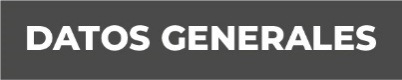 Nombre Astrid Guadalupe Galicia ReyesGrado de Escolaridad Licenciatura en DerechoCédula Profesional (Licenciatura) 11320431Teléfono de Oficina 228-8-14-71-71Correo Electrónico Formación Académica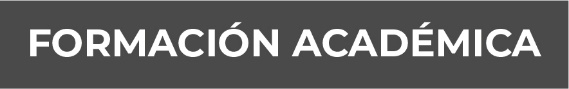 2011-2015: Licenciatura en Derecho – Universidad del Golfo de México, 
Xalapa, Veracruz, México
· Título recibido, Cedula profesional para ejercer.2019: Diplomado en responsabilidad Juvenil –Sociedad Mexicana de Profesores de Derecho Penal y Criminología.            Xalapa, Veracruz            Diploma.Trayectoria Profesional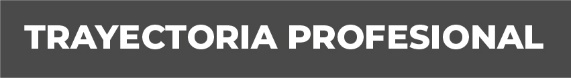 2018-2019: Academia Regional de Seguridad Publica del Noreste · Auxiliar.
· Generar constancias de los cursos impartidos, coordinar cursos a las diferentes corporaciones policiales.2015-2016: Despacho de Consultoría Externa CAERSA
· Asistencia Jurídica
· Se proporcionó asistencia jurídica para diversas aseguradoras de vehículos, realizando acreditaciones de propiedad, denuncias, demandas civiles, amparos y asistencia a audiencias de juicios orales
2014-2015: Mantenimiento Especializado Eléctrico            · Auxiliar.
· Altas y bajas de empleados, seguros, auxiliar contable realizando balances generales para la razón social conociendo sus áreas.
 Conocimiento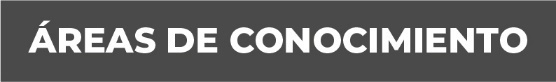 Penal Civil